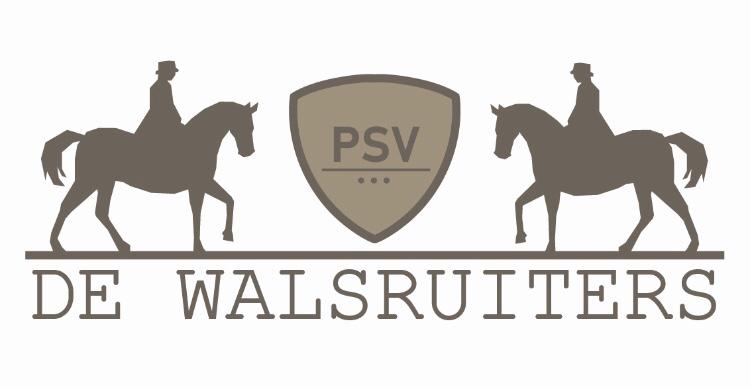 Aanmeldformulier Paardensportvereniging De WalsruitersNaam:……………………………………………………………………….Adres:……………………………………………………………………….Woonplaats:…………………………………………………………………Geboortedatum:……………………………………………………………..Telefoonnummer:……………………………………………………………Emailadres:………………………………………………………………….Ik wil mij aanmelden voor:………………………………..	O	lessend lid op donderdag ad € 65,- per kwartaal*O	niet-lessend lid ad € 55,- per jaar*O	donateur lid ad € 25,- per jaarO	startkaart (dit kan alleen in combinatie met lessend of niet-lessend lidmaatschap)Ingangsdatum:………………………………………………………………*Bij deze lidmaatschappen wordt men automatisch ook lid van de KNHS. De kosten voor contributie van de KNHS komen boven op het lidmaatschap van De Walsruiters.Toestemming i.v.m. privacyverklaring:Voor de volledige inhoud van de privacyverklaring verwijzen wij  naar de website van De Walsruiters.Wel vragen wij hier expliciet uw toestemming als lid om foto’s en video’s die gemaakt worden tijdens eigen activiteiten van de vereniging ( denk aan lessen, feestelijke activiteiten), te mogen gebruiken en te plaatsen op de website en/of de social media pagina’s van De Walsruiters.Ja, ik geef toestemming om beeldmateriaal waarop ik herkenbaar in beeld ben, te gebruiken voor plaatsing op de website en/of de social mediapagina’s van De Walsruiters.Ja, ik geef toestemming om beeldmateriaal waarop ik herkenbaar in beeld ben, te gebruiken in de Whatsappgroep van de lessende leden van De Walsruiters.Nee, ik geef geen toestemming om beeldmateriaal waarop ik herkenbaar in beeld ben, te gebruiken voor plaatsing op de website en/of sociale media pagina’s van De Walsruiters.Nee, ik geef geen toestemming om beeldmateriaal waarop ik herkenbaar in beeld ben, te gebruiken in de Whatsapp groep van de lessende leden van De Walsruiters.Bovenstaande toestemming blijft gelden tot ontvangst van een schriftelijk verzoek tot aanpassing. Dit verzoek kan worden verstuurd aan psvdewalsruiters@hotmail.com. Dit aanmeldformulier ondertekend opsturen naar de De Walsruiters:Annet BraamOmsteg 17081 HK Gendringenpsvdewalsruiters@hotmail.comHandtekening:…………………………………………………………………..(bij minderjarige leden dient één van de ouders te tekenen)Datum:……………………………………………………………………